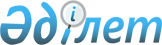 О внесении изменений в постановление Правительства Республики Казахстан от 25 феврали 2008 года N 187Постановление Правительства Республики Казахстан от 28 мая 2008 года N 505



      Правительство Республики Казахстан 

ПОСТАНОВЛЯЕТ:





      1. Внести в 
 постановление 
 Правительства Республики Казахстан от 25 февраля 2008 года N 187 "Об утверждении Правил субсидирования ставки вознаграждения (интереса) по кредитам, выдаваемым банками второго уровня предприятиям по переработке сельскохозяйственной продукции на пополнение их оборотных средств" следующие изменения:




      в 
 Правилах 
 субсидирования ставки вознаграждения (интереса) по кредитам, выдаваемым банками второго уровня предприятиям по переработке сельскохозяйственной продукции на пополнение их оборотных средств, утвержденных указанным постановлением:




      в 
 пункте 3 
 слова "(далее - программа)" заменить словами ", по программе 109 "Проведение мероприятий за счет резерва Правительства Республики Казахстан на неотложные затраты" (далее - программа);




      в 
 подпункте 1) 
 пункта 9 слова "14,5 (четырнадцать целых пять десятых)" заменить словами "16 (шестнадцать)";




      в 
 приложении 1 
 к указанным Правилам слова "по лоту" заменить словами ", программы 109 "Проведение мероприятий за счет резерва Правительства Республики Казахстан на неотложные затраты" по лоту";




      в 
 приложении 5 
 к указанным Правилам слова ", в сумме" заменить словами ", по программе 109 "Проведение мероприятий за счет резерва Правительства Республики Казахстан на неотложные затраты", в сумме";




      в 
 приложении 7 
 к указанным Правилам в заголовке слова "согласно договора" заменить словами ", по программе 109 "Проведение мероприятий за счет резерва Правительства Республики Казахстан на неотложные затраты" согласно договору".




      2. Настоящее постановление вводится в действие со дня первого официального опубликования.

      

Премьер-Министр




      Республики Казахстан                       К. Масимов


					© 2012. РГП на ПХВ «Институт законодательства и правовой информации Республики Казахстан» Министерства юстиции Республики Казахстан
				